1.	Identificateur de produit2.	FabricantHARRIS BRIOCHIN16 rue des rougeriesFR 35400 Saint-MaloTel.: +33 (0) 2 96 63 88 22jacques@lebriochin.com3.	 ComposantsFiche des ingrédients pour le consommateur, Règlementation (CE) No.648/2004, Annex VII, DPour plus d’informations sur ces ingrédients :  http://ec.europa.eu/consumers/cosmetics/cosing/index.cfm?fuseaction=search.advancedCes informations sont basées sur nos connaissances actuelles et décrivent le produit pour les seuls besoins de la santé, de la sécurité et de l’environnement. Elles ne devraient donc pas être interprétées comme garantissant une quelconque propriété spécifique du produit.4.	Précautions d'emploi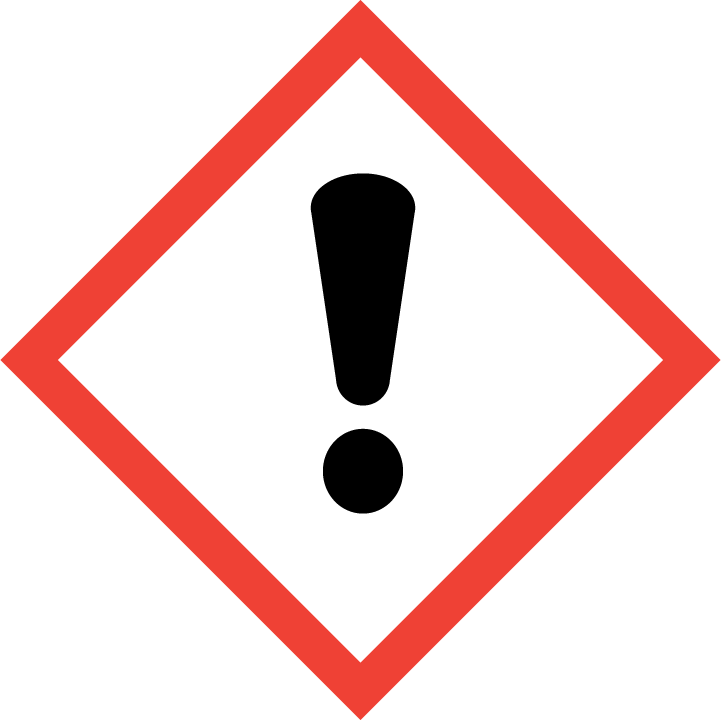 AttentionEn cas de doute ou pour un première utilisation, faire un essai sur une partie peu visible.Tous les détergents sont reconnus comme source d'accidents domestiques. Nous vous conseillons de conserver vos produits de lessives et détergents hors de la portée des enfants.Provoque une sévère irritation des yeux.Contient Lipase, triacylglycerol. Peut produire une réaction allergique.En cas de consultation d’un médecin, garder à disposition le récipient ou l’étiquette, Tenir hors de portée des enfants, Se laver les mains soigneusement après manipulation, Porter des gants de protection, un équipement de protection des yeux, EN CAS DE CONTACT AVEC LES YEUX: Rincer avec précaution à l'eau pendant plusieurs minutes. Enlever les lentilles de contact si la victime en porte et si elles peuvent être facilement enlevées. Continuer à rincer, Si l’irritation oculaire persiste: consulter un médecin.Forme du produit:MélangeNom:La poudre lave-vaisselle 500g Jacques Briochin ECOCERTCode du produit:BRI258 (2021)Autres moyens d'identification:GENCOD = 3383482304710SODIUM BICARBONATECitric acidSODIUM CARBONATESODIUM CITRATESODIUM SULFATEparfumLipase, triacylglycerolPROTEASEALPHA-AMYLASE